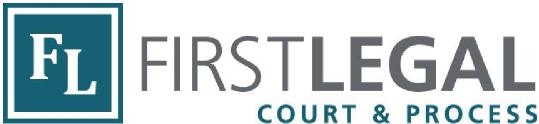 LIABILITY FOR LOSS OR DAMAGE TO ITEMS LIMITED TO $250.00COURT FILING / 
COURT RESEARCH FORMweb address: www.firstlegal.com web address: www.firstlegal.com web address: www.firstlegal.com CONTROL NO.CONTROL NO.CONTROL NO.DATE:FIRM 
NAME:PHONE: 
FAX:ATTY / SECRETARY:	EXT:FIRM 
NAME:PHONE: 
FAX:ATTY / SECRETARY:	EXT:FIRM 
NAME:PHONE: 
FAX:ATTY / SECRETARY:	EXT:DESTINATION / COURT:DESTINATION / COURT:DESTINATION / COURT:DESTINATION / COURT:DESTINATION / COURT:FIRM 
NAME:PHONE: 
FAX:ATTY / SECRETARY:	EXT:FIRM 
NAME:PHONE: 
FAX:ATTY / SECRETARY:	EXT:FIRM 
NAME:PHONE: 
FAX:ATTY / SECRETARY:	EXT:DOCUMENTSDOCUMENTSDOCUMENTSDOCUMENTSDOCUMENTSCASE NO:CASE NO:CASE NO:DOCUMENTSDOCUMENTSDOCUMENTSDOCUMENTSDOCUMENTSCLIENT MATTER / ATTY. CODE:CLIENT MATTER / ATTY. CODE:CLIENT MATTER / ATTY. CODE:CLAIM NO:CLAIM NO:CLAIM NO:CLAIM NO:CLAIM NO:SHORT TITLE OF CASE:SHORT TITLE OF CASE:SHORT TITLE OF CASE:HEARING 
SET FOR:  _______________________  AT __________________  DEPT/DIV __________HEARING 
SET FOR:  _______________________  AT __________________  DEPT/DIV __________HEARING 
SET FOR:  _______________________  AT __________________  DEPT/DIV __________HEARING 
SET FOR:  _______________________  AT __________________  DEPT/DIV __________HEARING 
SET FOR:  _______________________  AT __________________  DEPT/DIV __________SHORT TITLE OF CASE:SHORT TITLE OF CASE:SHORT TITLE OF CASE:SELF ADDRESSED STAMPED	FEEENVELOPE (S) ATTACHED	ATTACHED: $SELF ADDRESSED STAMPED	FEEENVELOPE (S) ATTACHED	ATTACHED: $SELF ADDRESSED STAMPED	FEEENVELOPE (S) ATTACHED	ATTACHED: $SELF ADDRESSED STAMPED	FEEENVELOPE (S) ATTACHED	ATTACHED: $SELF ADDRESSED STAMPED	FEEENVELOPE (S) ATTACHED	ATTACHED: $PLEASE NOTE ANY SPECIFIC OR TIMELY FILING REQUIREMENTSPLEASE NOTE ANY SPECIFIC OR TIMELY FILING REQUIREMENTSPLEASE NOTE ANY SPECIFIC OR TIMELY FILING REQUIREMENTSPLEASE NOTE ANY SPECIFIC OR TIMELY FILING REQUIREMENTSPLEASE NOTE ANY SPECIFIC OR TIMELY FILING REQUIREMENTSPLEASE NOTE ANY SPECIFIC OR TIMELY FILING REQUIREMENTSPLEASE NOTE ANY SPECIFIC OR TIMELY FILING REQUIREMENTSPLEASE NOTE ANY SPECIFIC OR TIMELY FILING REQUIREMENTSCOURT RESEARCHCOURT RESEARCHON DEMAND FILINGSON DEMAND FILINGSON DEMAND FILINGSON DEMAND FILINGSCOURT RUNCOURT RUNASAP RESEARCH 
(Immediate)SAME DAY RESEARCH  (Allow full day to obtain)NEXT DAY RESEARCH (Allow two days to obtain)ASAP RESEARCH 
(Immediate)SAME DAY RESEARCH  (Allow full day to obtain)NEXT DAY RESEARCH (Allow two days to obtain)SPEC FILE	RUSH FILE(Immediate)	(Within 2 hours)ASAP FILE	REG FILE(Within 1 hour)	(Within 4 hours)SPEC FILE	RUSH FILE(Immediate)	(Within 2 hours)ASAP FILE	REG FILE(Within 1 hour)	(Within 4 hours)SPEC FILE	RUSH FILE(Immediate)	(Within 2 hours)ASAP FILE	REG FILE(Within 1 hour)	(Within 4 hours)SPEC FILE	RUSH FILE(Immediate)	(Within 2 hours)ASAP FILE	REG FILE(Within 1 hour)	(Within 4 hours)SAMEDAY (Filings Only)*NEXTDAY    (Filings Only)**Per AgreementSAMEDAY (Filings Only)*NEXTDAY    (Filings Only)**Per AgreementFILE	ISSUE	SUBMIT

RESEARCH	CERTIFIED	FORM

COPY REQUEST	COPY	REQUESTFILE	ISSUE	SUBMIT

RESEARCH	CERTIFIED	FORM

COPY REQUEST	COPY	REQUESTFILE	ISSUE	SUBMIT

RESEARCH	CERTIFIED	FORM

COPY REQUEST	COPY	REQUESTFILE	ISSUE	SUBMIT

RESEARCH	CERTIFIED	FORM

COPY REQUEST	COPY	REQUESTFILE	ISSUE	SUBMIT

RESEARCH	CERTIFIED	FORM

COPY REQUEST	COPY	REQUEST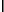 FILE	ISSUE	SUBMIT

RESEARCH	CERTIFIED	FORM

COPY REQUEST	COPY	REQUESTFILE	ISSUE	SUBMIT

RESEARCH	CERTIFIED	FORM

COPY REQUEST	COPY	REQUESTFILE	ISSUE	SUBMIT

RESEARCH	CERTIFIED	FORM

COPY REQUEST	COPY	REQUESTFILE	ISSUE	SUBMIT

RESEARCH	CERTIFIED	FORM

COPY REQUEST	COPY	REQUESTFILE	ISSUE	SUBMIT

RESEARCH	CERTIFIED	FORM

COPY REQUEST	COPY	REQUESTOTHER:OTHER:OTHER:FILE	ISSUE	SUBMIT

RESEARCH	CERTIFIED	FORM

COPY REQUEST	COPY	REQUESTFILE	ISSUE	SUBMIT

RESEARCH	CERTIFIED	FORM

COPY REQUEST	COPY	REQUESTFILE	ISSUE	SUBMIT

RESEARCH	CERTIFIED	FORM

COPY REQUEST	COPY	REQUESTFILE	ISSUE	SUBMIT

RESEARCH	CERTIFIED	FORM

COPY REQUEST	COPY	REQUESTFILE	ISSUE	SUBMIT

RESEARCH	CERTIFIED	FORM

COPY REQUEST	COPY	REQUESTCompleted by:Completed by:Completed by:SPECIAL INSTRUCTIONS:First Appearance Fee Paid On:	On Behalf of	In the amount of $	Approved by:SPECIAL INSTRUCTIONS:First Appearance Fee Paid On:	On Behalf of	In the amount of $	Approved by:SPECIAL INSTRUCTIONS:First Appearance Fee Paid On:	On Behalf of	In the amount of $	Approved by:SPECIAL INSTRUCTIONS:First Appearance Fee Paid On:	On Behalf of	In the amount of $	Approved by:SPECIAL INSTRUCTIONS:First Appearance Fee Paid On:	On Behalf of	In the amount of $	Approved by:SPECIAL INSTRUCTIONS:First Appearance Fee Paid On:	On Behalf of	In the amount of $	Approved by:SPECIAL INSTRUCTIONS:First Appearance Fee Paid On:	On Behalf of	In the amount of $	Approved by:SPECIAL INSTRUCTIONS:First Appearance Fee Paid On:	On Behalf of	In the amount of $	Approved by: